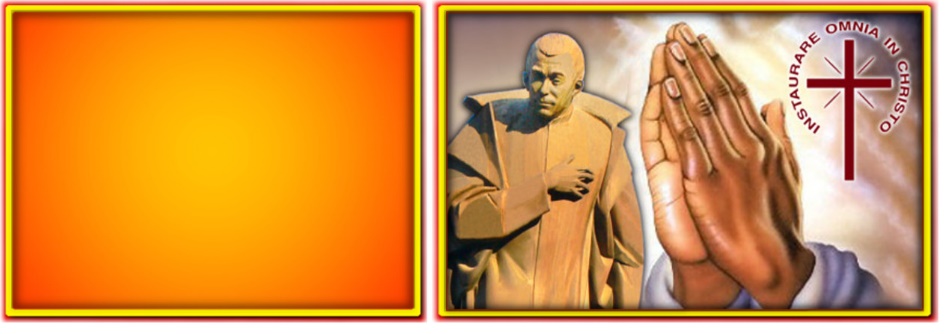 ITALIANOPer intercessione di San Luigi Orione, memori dei suoi insegnamenti impariamo ad accettare le prove della vita e trasformarle con fede in atti di AmoreESPAÑOLPor intercesión de San Luis Orione, concientes de sus enseñanzas, aprendamos a aceptar las pruebas de la vida y mediante la fe, a transformarlas en actos de amor.FRANÇAISPar l'intercession de Saint Louis Orione, conscients de ses enseignements, que nous apprenions à accepter les épreuves de la vie et à les transformer par la foi en actes d'amour.POLSKIPrzez wstawiennictwo świętego Alojzego Orione, pomni jego nauczania, uczmy się akceptować trudności życiowe przemieniając je z wiarą w czyny Miłości.PORTUGUÊSPela intercessão de São Luís Orione, recordando os seus ensinamentos, aprendamos a aceitar as provas da vida e a trasformá-las, com fé, em atos de amor.ENGLISHThrough the intercession of Saint Luigi Orione, remembering his teachings, may we learn how to accept the trials of life and transform them in deeds of love.10-12 a Milano (ITA): Laboratorio del Movimento Giovanile Orionino.11 a São José dos Pinhais (BRS): Inizio dell’anno canonico del Noviziato 2020.12 a São José dos Pinhais (BRS): Prima professione di 5 novizi.15 a Baga-Togo (AFR): Ritiro zonale Togo-Benin.18-19 a Roma-Curia (ITA): Incontro del Consiglio Nazionale degli Ex-Allievi.21-24 a Anyama N’Dotré – Costa d’Avorio (AFR): Incontro annuale dei Tirocinanti.23-25 a Roma (ITA): Convegno Provinciale delle Parrocchie.25-31 a Ouagadougou-Burkina Faso (AFR): Esercizi Spirituali per la zona Burkina FasoReligiosi: Sac. Mario FINATI, Spagna (+14/12/2019)Religiose: Suor Maria Adelia, Italia (+11/12/2019) Suor Maria Zofia, Polonia (+11/12/2019) Suor Maria Antida, Italia (+22/12/2019) Suor Maria Sofia, Argentina (+28/12/2019)Parenti: Sig. Geraldo CABRAL (+08/12/2019), Papà del Sac. Gerardo CABRAL (Brasile Nord) Sig.ra Terezinha da Cruz Lameira (+19/12/2019), sorella del Sac. Tadeu Costa GONÇALVES (Brasile Nord) Sig.ra Sandrine ABOUGA (+23/12/2019), Sorella del Ch. Patrice NAGIABOU (Burkina Faso)Sig.ra Maria da Conceição NASCIMIENTO DOS SANTOS (+25/12/2019), Mamma del Sac. Josumar DOS SANTOS (Brasile Nord)Amici e Benefattori: Sig.ra Leonilda WISTUBA (+17/12/2019), Volontaria e Amica del Piccolo Cottolengo Pananense.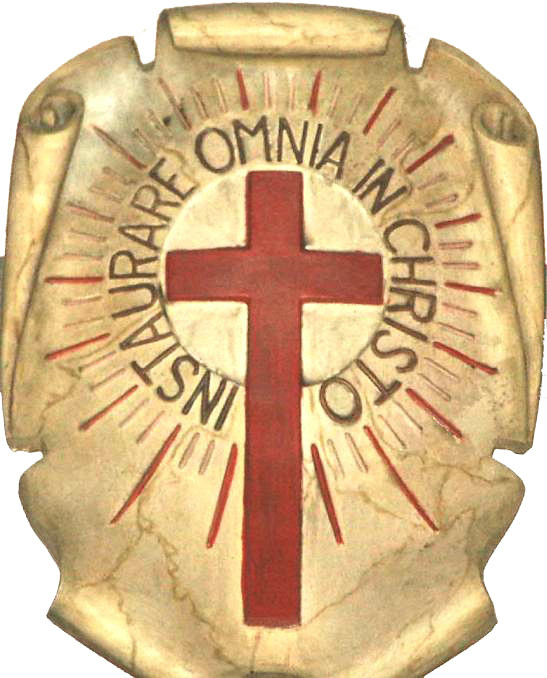 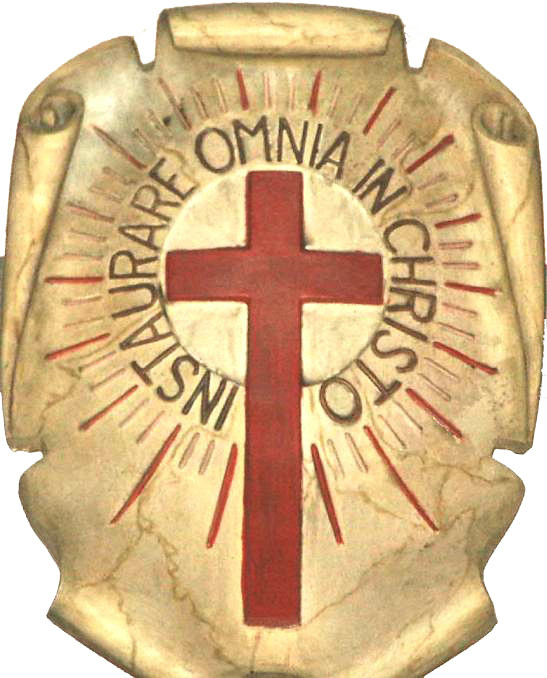 